АДМИНИСТРАЦИЯСЕЛЬСКОГО ПОСЕЛЕНИЯ КРАСНЫЙ ЯРМУНИЦИПАЛЬНОГО РАЙОНА КРАСНОЯРСКИЙСАМАРСКОЙ ОБЛАСТИПОСТАНОВЛЕНИЕот    20.06.2018 года №    201.О подготовке документации по планировке территории в границах сельского поселения Красный Яр муниципального района Красноярский Самарской области для развития территории в целях обеспечения земельными участками многодетных семейРассмотрев письмо Заместителя Главы района – Руководителя Комитета по управлению муниципальной собственностью Администрации муниципального района Красноярский Самарской области Лысенковой И.В. о предложении подготовки проекта планировки территории и проекта межевания территории в границах поселка Кириллинский сельского поселения Красный Яр муниципального района Красноярский Самарской области, в соответствии со статьей 45 и 46 Градостроительного кодекса Российской Федерации ПОСТАНОВЛЯЮ:Подготовить проект планировки территории и проект межевания территории площадью 70 га в границах поселка Кириллинский с.п. Красный Яр муниципального района Красноярский Самарской области для развития территории в целях обеспечения земельными участками граждан, имеющим трех и более детей, в соответствии со ст. 39.5 ЗК РФ, п. 10 ст. 9 Закона Самарской области от 11.03.2005 № 94-ГД «О земле», Закона Самарской области «О порядке постановки на учет граждан, имеющих трех и более детей, желающих бесплатно приобрести сформированные земельные участки из земель, находящихся в государственной или муниципальной собственности» от 13 апреля 2015 года № 37-ГД в срок до 30.12.2018 г.Границы территории сельского поселения Красный Яр муниципального района Красноярский Самарской области, в отношении которой разрабатываются проект планировки территории и проект межевания территории, определяются согласно Схеме, прилагаемой к настоящему Постановлению (Приложение № 1). Источник финансирования работ по подготовке документации по планировке территории – бюджетные средства муниципального района Красноярский Самарской области.Утвердить задание на проведение инженерных изысканий (Приложение № 2). В указанный пункте 1 настоящего постановления срок, Администрации муниципального района Красноярский Самарской области обеспечить представление в Администрацию сельского поселения Красный Яр муниципального района Красноярский Самарской области, подготовленных в соответствии с требованиями Технического задания, выданного Администрацией сельского поселения Красный Яр муниципального района Красноярский Самарской области, проекта планировки территории и проекта межевания территории.5. Установить срок подачи физическими и (или) юридическими лицами предложений, касающихся порядка, сроков подготовки и содержания документации по планировке территории, указанной в пункте 1 настоящего Постановления, - в течение 14 (четырнадцати) дней со дня опубликования настоящего Постановления.6. Опубликовать настоящее постановление в газете «Красноярский вестник» и разместить в сети Интернет на официальном сайте: http://kryarposelenie.ru.7. Настоящее Постановление вступает в силу со дня его официального опубликования.Глава сельского поселения Красный Яр муниципального района Красноярский Самарской области                                                                       А.Г. Бушов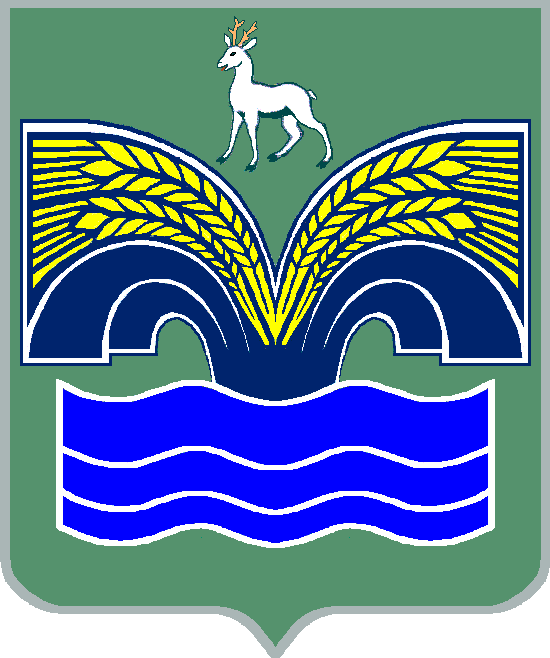 